泰州市委台办关于经济责任审计整改情况的公示根据审计工作要求，现将《市台办关于原主任王晓梅同志经济责任审计整改情况的报告》予以公示，详情附后。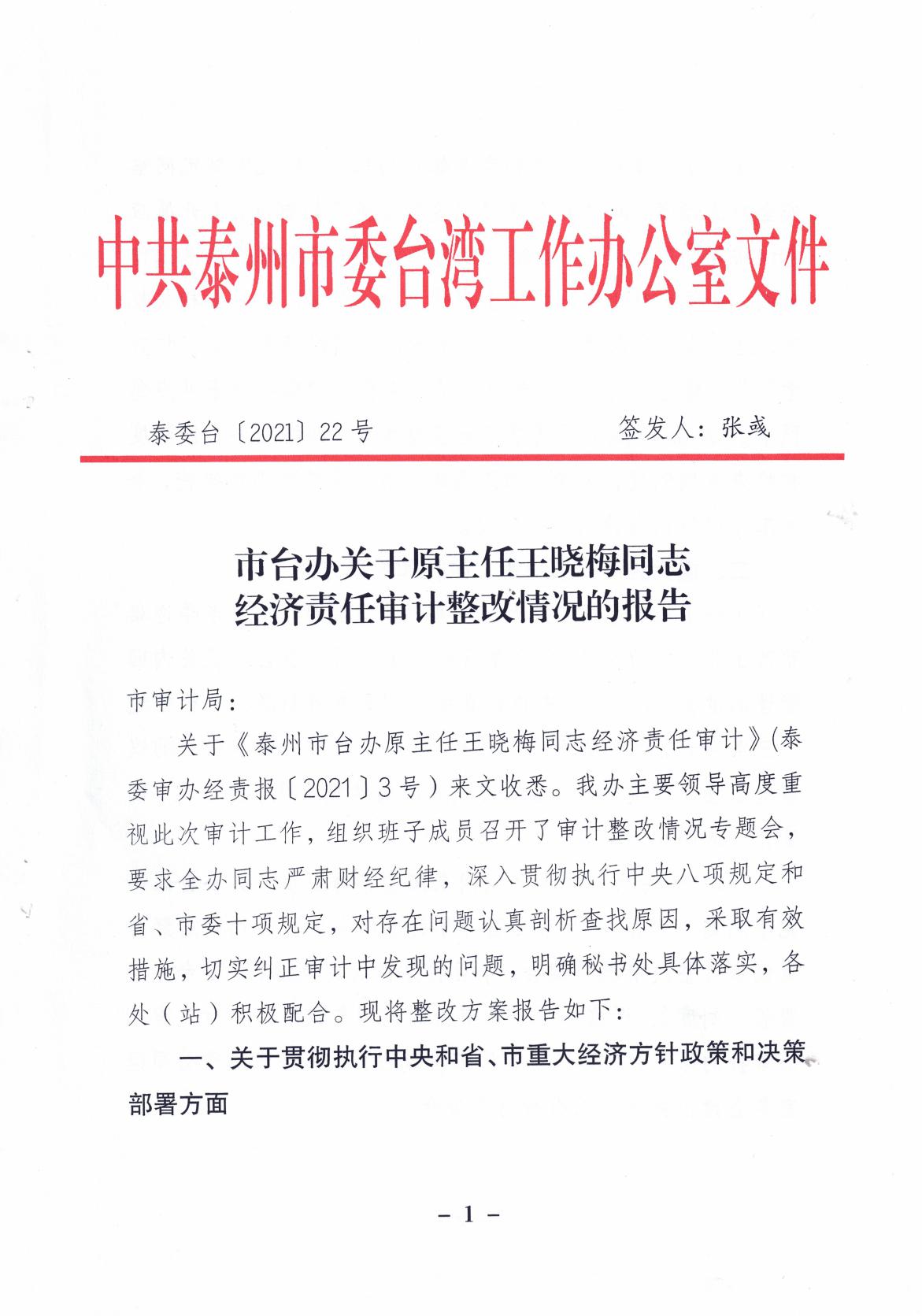 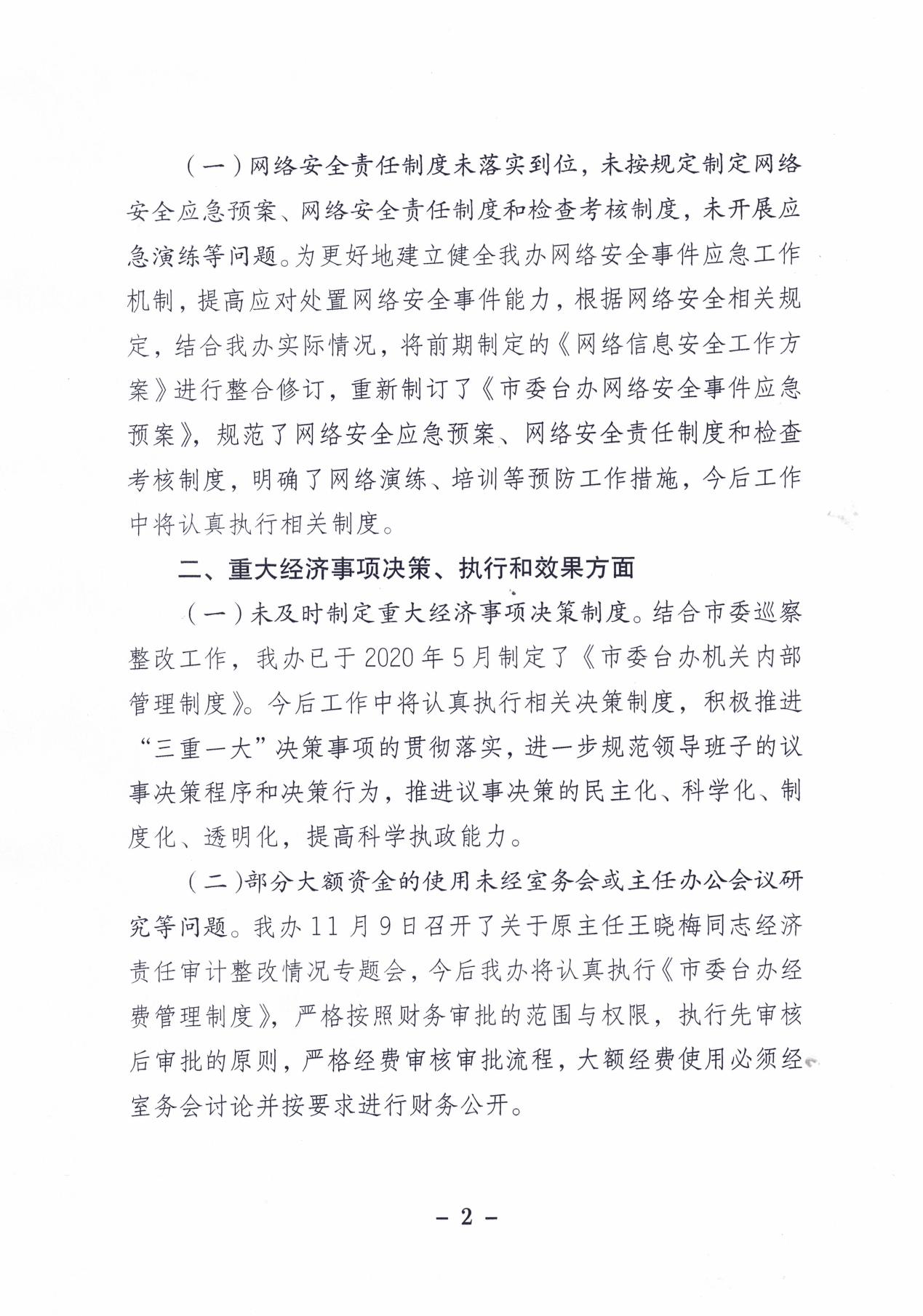 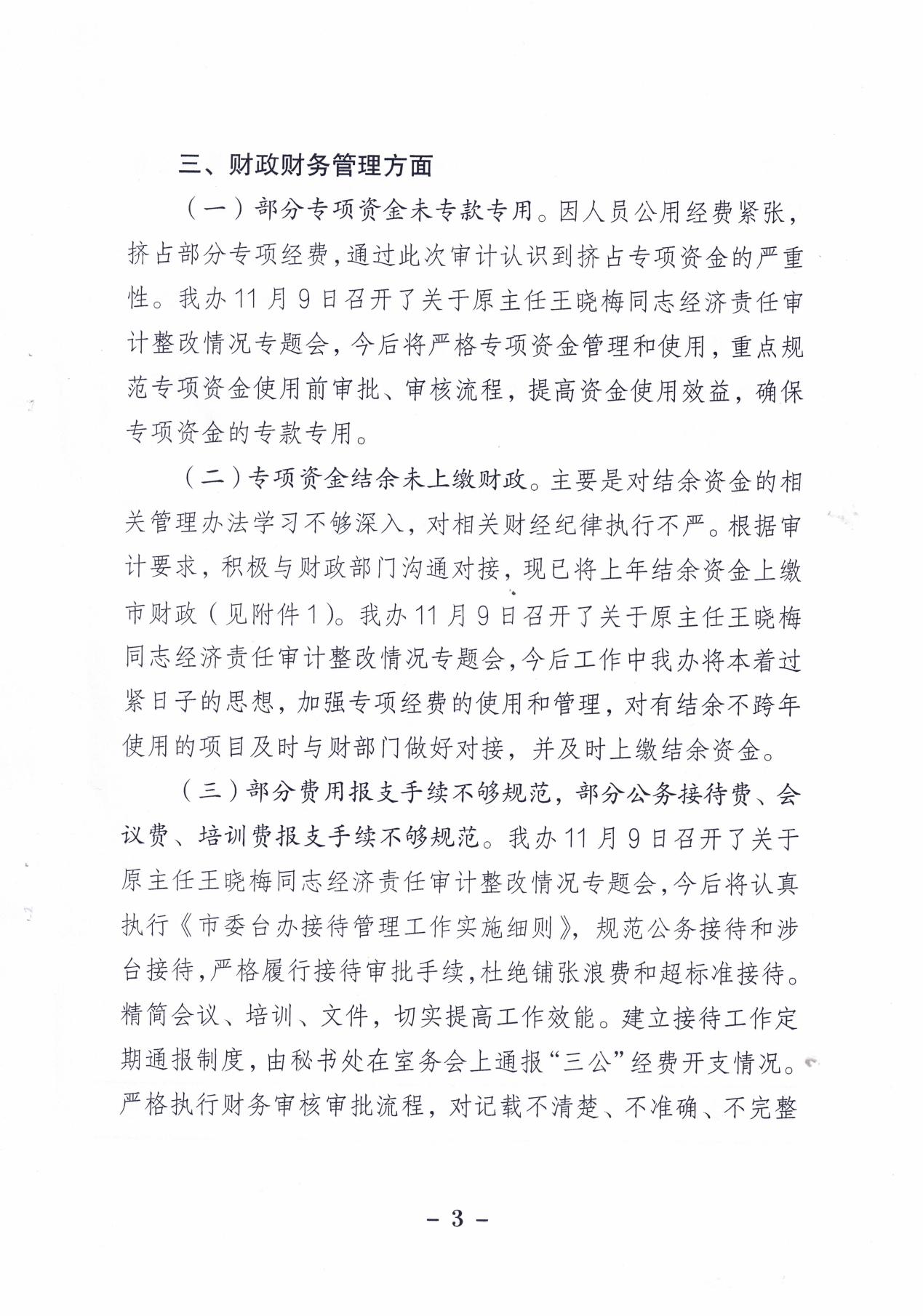 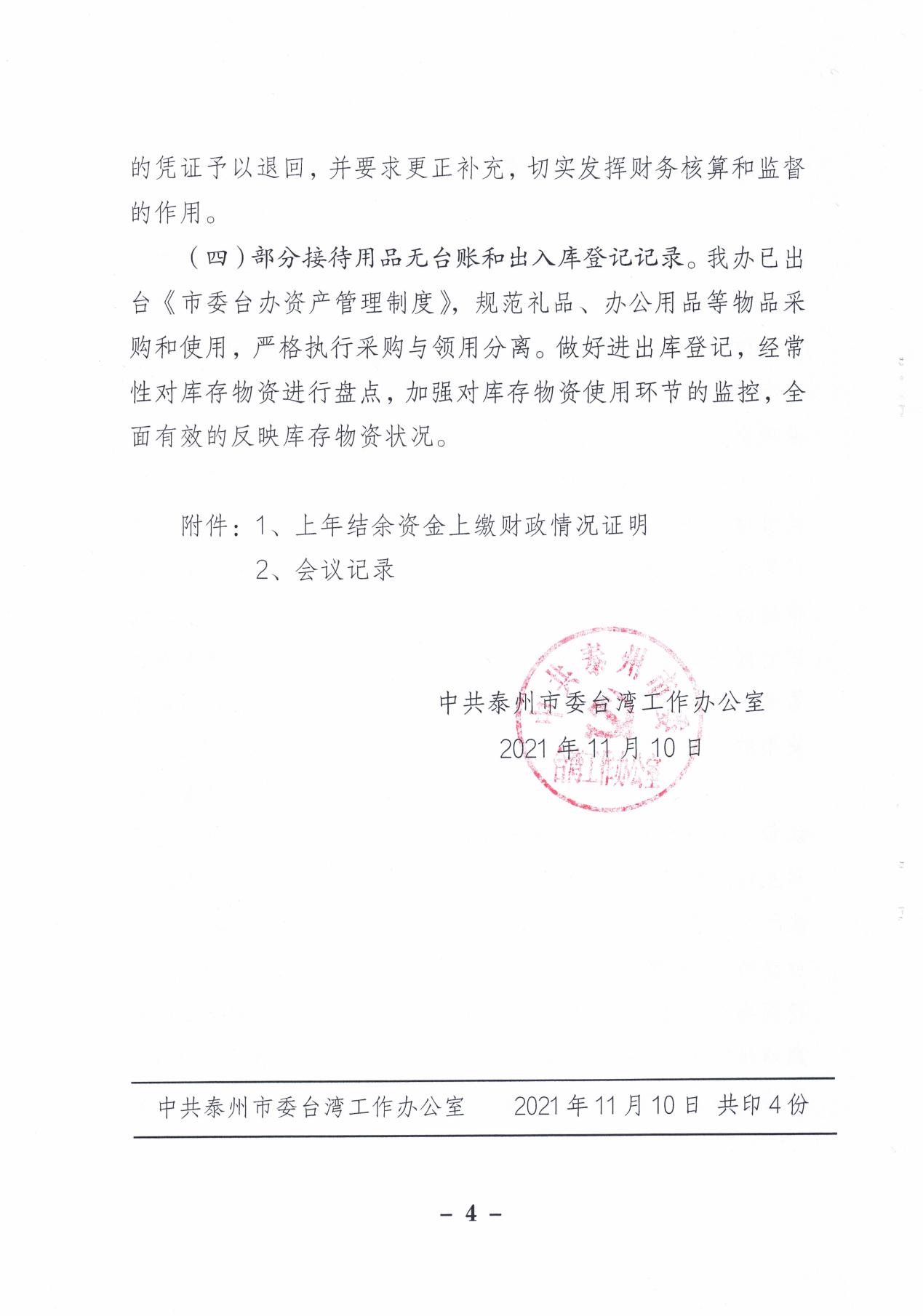 